ЧЕРКАСЬКА МІСЬКА РАДА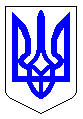 ЧЕРКАСЬКА МІСЬКА РАДАВИКОНАВЧИЙ КОМІТЕТРІШЕННЯВід 20.06.2023 № 683Про розірвання договору на надання послуг з вивезення побутових відходів (великогабаритних та ремонтних) на території міста Черкаси №1-26/04/19 від 26.04.2019 рокуВідповідно до підпунктів 6, 7 пункту а) статті 30 Закону України «Про місцеве самоврядування в Україні», частини 2 статті 56 Закону України «Про захист економічної конкуренції», статей 188, 202 Господарського кодексу України, враховуючи рішення Північного міжобласного територіального відділення Антимонопольного комітету України №60/11-р/к від 21.03.2023 у справі №98/60/100рп/к.21, додаткове рішення Північного міжобласного територіального відділення антимонопольного комітету України №60/42-р/к від 25.04.2023 до рішення від 21.03.2023 №60/11-р/к у справі №98/60/100рп/к.21, пропозиції департаменту дорожньо-транспортної інфраструктури та екології, виконавчий комітет Черкаської міської радиВИРІШИВ:1. Розірвати договір на надання послуг з вивезення побутових відходів (великогабаритних та ремонтних) на території міста Черкаси №1-26/04/19 від 26.04.2019, укладений з товариством з обмеженою відповідальністю «Управлінська компанія «Нова якість» Благоустрій», на підставі рішення Північного міжобласного територіального відділення Антимонопольного комітету України №60/11-р/к від 21.03.2023 у справі №98/60/100рп/к.21 та додаткового рішення Північного міжобласного територіального відділення антимонопольного комітету України №60/42-р/к від 25.04.2023 до рішення від 21.03.2023 №60/11-р/к у справі №98/60/100рп/к.21.2. Департаменту дорожньо-транспортної інфраструктури та екології (Отрешко С.В.), не пізніше наступного робочого дня після дня ухвалення цього рішення, підготувати та надіслати товариству з обмеженою відповідальністю «Управлінська компанія «Нова якість» Благоустрій» додаткову угоду до договору на надання послуг з вивезення побутових відходів (великогабаритних та ремонтних) на території міста Черкаси №1-26/04/19 від 26.04.2019 року про розірвання цього договору.3. У разі відмови товариства з обмеженою відповідальністю «Управлінська компанія «Нова якість» Благоустрій» від підпису додаткової угоди до договору на надання послуг з вивезення побутових відходів (великогабаритних та ремонтних) на території міста Черкаси №1-26/04/19 від 26.04.2019 року про розірвання цього договору, доручити департаменту дорожньо-транспортної інфраструктури та екології (Отрешко С.В.) підготувати та направити до суду відповідну позовну заяву.4. Контроль за виконанням рішення покласти на директора департаменту дорожньо-транспортної інфраструктури та екології Отрешка С.В.Міський голова							         Анатолій БОНДАРЕНКО